Kop Surat Instansi/Perusahaan  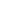 SURAT PERNYATAANKESANGGUPAN PEMBIAYAANNo Surat: .......................................Yang bertanda tangan di bawah ini:Nama		: ..............................................................................................................Jabatan		: ..............................................................................................................Instansi		: ..............................................................................................................Alamat Instansi		: ..............................................................................................................dalam hal ini bertindak untuk dan atas nama ....(Nama Instansi).......... menyatakan sanggup menyediakan biaya pendidikan bagi peserta seleksi penerimaan mahasiswa baru UGM Tahun Akademik  2021/2022.Surat Pernyataan Kesanggupan Pembiayaan ini kami buat dengan penuh kesadaran dan tanpa ada paksaan dari pihak manapun, dengan ketentuan:Apabila diterima sebagai calon mahasiswa UGM melalui seleksi penerimaan mahasiswa baru pada Tahun Akademik 2021/2022, kami sanggup membayarkan seluruh biaya yang diperlukan, termasuk kontribusi subsidi silang untuk jalur Penelusuran Bibit Unggul Kemitraan (PBUK), sejak yang bersangkutan dinyatakan diterima pada  Tahun Akademik  2021/2022 sampai dengan lulus di UGM;Kami telah membaca dan memahami ketentuan dan tata cara pembayaran biaya pendidikan di UGM yang secara rinci akan diatur dalam Nota Kesepahaman (MoU)/perjanjian kerja sama; Apabila kami tidak dapat memenuhi ketentuan di atas, maka UGM secara sepihak berhak memberikan sanksi berupa pembatalan penerimaan mahasiswa dan/atau sanksi akademik lainnya. UGM tidak bertanggung jawab atas biaya yang belum dibayarkan. Demikian Surat Pernyataan ini dibuat, untuk dipergunakan sebagaimana mestinya.                                     ...........................,.....................................2021		Pimpinan Instansi/Perusahaan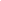 			..................................................		Kop Surat Instansi/Perusahaan Penyandang DanaLampiran No Surat: ……………..					     ...........................,..................................... 2021								Pimpinan Instansi/Perusahaan											..................................................NoNamaNomor Induk KependudukanAsal SekolahPilihan Program Studi 1Pilihan Program Studi 2123456789dst